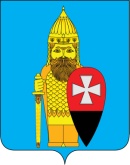 СОВЕТ ДЕПУТАТОВ ПОСЕЛЕНИЯ ВОРОНОВСКОЕ В ГОРОДЕ МОСКВЕ РЕШЕНИЕ26.01.2022 № 01/02О внесении изменений в решение Совета депутатовпоселения Вороновское от 24.11.2021 № 10/01«О бюджете поселения Вороновское на 2022 год»В соответствии с Бюджетным Кодексом Российской Федерации, Федеральным законом от 06.10.2003 № 131-ФЗ «Об общих принципах организации местного самоуправления в Российской Федерации», Уставом поселения Вороновское, Законом города Москвы от 06.11.2002 № 56 «Об организации местного самоуправления в городе Москве», в целях приведения бюджета поселения Вороновское на 2022 год в соответствие с показателями, установленными в проекте Закона города Москвы «О бюджете города Москвы на 2022 год и плановый период 2023 и 2024 годов», учитывая результаты экспертизы проекта решения Совета депутатов поселения Вороновское «О бюджете поселения Вороновское на 2022 год», проведенной Контрольно-счетной палатой Москвы (заключение от 23.11.2021 № 2656/01-40); Совет депутатов поселения Вороновское решил:1. В решение Совета депутатов поселения Вороновское от 24.11.2021 № 10/01 «О бюджете поселения Вороновское на 2022 год» внести следующие изменения:1.1. пункт 1.1. решения изложить в новой редакции:«1.1. общий объем доходов бюджета поселения Вороновское в сумме 540 129,6 тыс. рублей;»;1.2. пункт 1.3. решения изложить в новой редакции:«1.3. дефицит бюджета поселения Вороновское составляет 0, 00 тыс. рублей;»;1.3. пункт 4.13. решения изложить в новой редакции:«4.13. доходов от реализации имущества, находящегося в муниципальной собственности поселений, в части реализации основных средств (за исключением движимого имущества муниципальных бюджетных и автономных учреждений, а также имущества муниципальных унитарных предприятий, в том числе казенных) и материальных запасов (за исключением имущества муниципальных бюджетных и автономных учреждений, а также имущества муниципальных унитарных предприятий, в том числе казенных) - по нормативу 100 процентов;»;1.4. решение дополнить пунктами 4.19. и 4.20. следующего содержания: «4.19. платы за публичный сервитут, предусмотренной решениями органов местного самоуправления поселений об установлении публичного сервитута в отношении земельных участков, государственная собственность на которые не разграничена, которые расположены в границах поселений и не предоставлены гражданам и юридическим лицам (за исключением органов государственной власти (государственных органов), органов местного самоуправления (муниципальных органов), органов управления государственными внебюджетными фондами и казенных учреждений), - по нормативу 50 процентов;»;«4.20. платы за публичный сервитут, предусмотренный решениями органов местного самоуправления поселений об установлении публичного сервитута в отношении земельных участков, находящихся в муниципальной собственности поселений, - по нормативу 100 процентов.»;1.5. пункт 5 решения изложить в новой редакции:«5. Утвердить объемы бюджетных ассигнований для предоставления в порядке, установленном Правительством Москвы, консолидированных субсидий, предоставляемых в 2022 году бюджетам поселений на софинансирование расходных обязательств, возникающих при выполнении полномочий органов местного самоуправления городских округов и поселений по решению вопросов местного значения в сфере жилищно-коммунального хозяйства, благоустройства и дорожной деятельности в сумме 174 071,1 тыс. рублей (приложение 5 к настоящему решению);»;1.6. решение дополнить пунктом 8.1 следующего содержания: «8.1. утвердить объем бюджетных ассигнований Дорожного фонда поселения Вороновское на 2022 год в сумме 7 054,0 тыс. рублей. Бюджетные ассигнования Дорожного фонда предусматриваются администрацией поселения на реализацию муниципальной функции по осуществлению муниципального контроля за сохранностью автомобильных дорог местного значения в границах поселения.»;1.7. пункты 9, 12, 22 решения исключить;1.8. пункт 10 решения изложить в новой редакции:«10. Утвердить расходы бюджета поселения Вороновское на 2022 год по разделам, подразделам, целевым статьям и видам расходов (приложение 2 к настоящему решению).»;1.9. пункт 11 решения изложить в новой редакции:«11. Утвердить ведомственную структуру расходов бюджета поселения Вороновское на 2022 год (приложение 3 к настоящему решению).»;1.10. пункт 13 решения изложить в новой редакции:«13. Утвердить источники внутреннего финансирования дефицита бюджета поселения Вороновское на 2022 год (приложение 4 к настоящему решению).»;1.11. решение дополнить пунктом 25.1. следующего содержания:«25.1. Утвердить общий объем бюджетных ассигнований, направляемых на исполнение публичных нормативных обязательств на 2022 год в сумме 1 668,0 тыс. рублей.»;1.12. Приложения 1, 2, 3, 4, 5 к решению изложить в новой редакции, согласно приложений 1, 2, 3, 4, 5 к настоящему решению;1.13. Приложение 6 к решению исключить.2. Опубликовать настоящее решение в бюллетене «Московский муниципальный вестник» и разместить на официальном сайте администрации поселения Вороновское в информационно – телекоммуникационной сети «Интернет».3. Контроль за исполнением настоящего решения возложить на главу поселения Вороновское Царевского Е.П.Главапоселения Вороновское                                                                     Е.П. ЦаревскийПриложение 1к решению Совета депутатовпоселения Вороновское в городе Москвеот 26.01.2022 № 01/02Поступление доходов по основным источникам в бюджет поселения Вороновское на 2022 годПриложение 2к решению Совета депутатовпоселения Вороновское в городе Москвеот 26.01.2022 № 01/02Приложение 3к решению Совета депутатовпоселения Вороновское в городе Москвеот 26.01.2022 № 01/02Приложение 4к решению Совета депутатовпоселения Вороновское в городе Москвеот 26.01.2022 № 01/02Приложение 5к решению Совета депутатовпоселения Вороновское в городе Москвеот 26.01.2022 № 01/02Межбюджетные трансферты на софинансирование расходных обязательств, возникающих при выполнении полномочий органов местного самоуправления по вопросам местного значения в сфере жилищно-коммунального хозяйства, благоустройства и дорожной деятельности на 2022 год и плановый период 2023-2024 годовКод бюджетной классификацииКод бюджетной классификацииНаименование показателейПлан на 2022 год тыс. руб.12340001 00 00000 00 0000 000ДОХОДЫ 364 909,70001 01 00000 00 0000 000Налоги на прибыль, доходы239 178,80001 01 02000 01 0000 110Налог на доходы физических лиц 238 178,80001 03 00000 00 0000 000НАЛОГИ НА ТОВАРЫ (РАБОТЫ, УСЛУГИ), РЕАЛИЗУЕМЫЕ НА ТЕРРИТОРИИ РОССИЙСКОЙ ФЕДЕРАЦИИ7 054,000001 03 02230 01 0000 110Доходы от уплаты акцизов на дизельное топливо, подлежащие распределению между бюджетами субъектов Российской Федерации и местными бюджетами с учетом установленных дифференцированных нормативов отчислений в местные бюджеты3 312,000001 03 02240 01 0000 110Доходы от уплаты акцизов на моторные масла для дизельных и (или) карбюраторных (инжекторных) двигателей, подлежащие распределению между бюджетами субъектов Российской Федерации и местными бюджетами с учетом установленных дифференцированных нормативов отчислений в местные бюджеты210001 03 02250 01 0000 110Доходы от уплаты акцизов на автомобильный бензин, подлежащие распределению между бюджетами субъектов Российской Федерации и местными бюджетами с учетом установленных дифференцированных нормативов отчислений в местные бюджеты3 167,000001 03 02260 01 0000 110Доходы от уплаты акцизов на прямогонный бензин, подлежащие распределению между бюджетами субъектов Российской Федерации и местными бюджетами с учетом установленных дифференцированных нормативов отчислений в местные бюджеты5540001 05 00000 00 0000 000Налоги на совокупный доход1,900001 05 03000 01 0000 110Единый сельскохозяйственный налог1,900001 06 01000 00 0000 110Налог на имущество физических лиц14 421,000001 06 01010 03 0000 110Налог на имущество физических лиц, взимаемый по ставкам, применяемый к объектам налогообложения, расположенным в границах внутригородских муниципальных образований городов федерального значения 14 421,000001 06 06000 00 0000 110Земельный налог95 152,000001 06 06031 03 0000 110Земельный налог с организаций, обладающих земельным участком, расположенным в границах внутригородских муниципальных образований городов федерального значения81 839,001821 06 06041 03 0000 110Земельный налог с физических лиц, обладающих земельным участком, расположенным в границах внутригородских муниципальных образований городов федерального значения13 313,00Итого налоговых доходов354 658,900001 11 00000 00 0000 000Доходы от использования имущества, находящегося в государственной и муниципальной собственности9 102,000001 11 05000 00 0000 120Доходы, получаемые в виде арендной либо иной платы за передачу в возмездное пользование государственного и муниципального имущества (за исключением имущества бюджетных и автономных учреждений, а также имущества государственных и муниципальных унитарных предприятий, в том числе казенных)8 565,000001 11 05011 02 8001 120Доходы, получаемые в виде арендной платы за земельные участки, государственная собственность на которые не разграничена и которые расположены в границах городов федерального значения, а также средства от продажи права на заключение договоров аренды указанных земельных участков6 000,000001 11 05033 03 0000 120Доходы от сдачи в аренду имущества, находящегося в оперативном управлении органов управления внутригородских муниципальных образований городов федерального значения и созданных ими учреждений (за исключением имущества муниципальных бюджетных и автономных учреждений)2 565,00000111 09000 00 0000 120Прочие доходы от использования имущества и прав, находящихся в государственной и муниципальной собственности (за исключением имущества бюджетных и автономных учреждений, а также имущества государственных и муниципальных унитарных предприятий, в том числе казенных)5370001 11 09043 03 0000 120Прочие поступления от использования имущества, находящегося в собственности внутригородских муниципальных образований городов федерального значения (за исключением имущества муниципальных бюджетных и автономных учреждений, а также имущества муниципальных унитарных предприятий, в том числе казенных)537Итого неналоговых доходов9 102,000002 00 00000 00 0000 000Безвозмездные поступления:175 219,900002 02 00000 00 0000 000Безвозмездные поступления от других бюджетов бюджетной системы РФ175 219,900002 02 20000 00 0000 150Субсидии бюджетам бюджетной системы Российской Федерации (межбюджетные субсидии)174 071,100002 02 29999 03 0000 150Прочие субсидии бюджетам внутригородских муниципальных образований городов федерального значения174 071,100002 02 29999 03 0001 150Прочие субсидии бюджетам внутригородских муниципальных образований городов федерального значения (в сфере жилищно-коммунального хозяйства, благоустройства и дорожной деятельности)174 071,100002 02 30000 00 0000 150Субвенции бюджетам бюджетной системы Российской Федерации1 148,80002 02 35118 03 0000 150Субвенция бюджетам внутригородских муниципальных образований городов Федерального значения на осуществление первичного воинского учета на территориях, где отсутствуют военные комиссариаты1 148,80002 19 00000 00 0000 000Возврат остатков субсидий, субвенций и иных межбюджетных трансфертов, имеющих целевое назначение прошлых лет00002 19 60010 03 0000 150Возврат прочих остатков субсидий, субвенций и иных межбюджетных трансфертов, имеющих целевое назначение, прошлых лет из бюджетов внутригородских муниципальных образований городов федерального значения 0ВСЕГО ДОХОДОВ540 129,60Расходы бюджета поселения Вороновское в городе Москве на 2022 год по разделам, подразделам, целевым статьям и видам расходов классификации расходов бюджетаРасходы бюджета поселения Вороновское в городе Москве на 2022 год по разделам, подразделам, целевым статьям и видам расходов классификации расходов бюджетаРасходы бюджета поселения Вороновское в городе Москве на 2022 год по разделам, подразделам, целевым статьям и видам расходов классификации расходов бюджетаРасходы бюджета поселения Вороновское в городе Москве на 2022 год по разделам, подразделам, целевым статьям и видам расходов классификации расходов бюджетаРасходы бюджета поселения Вороновское в городе Москве на 2022 год по разделам, подразделам, целевым статьям и видам расходов классификации расходов бюджетаРасходы бюджета поселения Вороновское в городе Москве на 2022 год по разделам, подразделам, целевым статьям и видам расходов классификации расходов бюджетаНаименование РзПРЦСРВРПлан на 2022 год тыс. руб.План на 2022 год тыс. руб.Администрация поселения Вороновское000000 0 00 00000000540 129,60540 129,60ОБЩЕГОСУДАРСТВЕННЫЕ ВОПРОСЫ010000 0 00 00000000115 603,6115 603,6Функционирование законодательных (представительных) органов государственной власти и представительных органов муниципальных образований010300 0 00 00000000150,0 150,0 Депутаты Совета депутатов внутригородского муниципального образования010331 А 01 00200000150,0 150,0 Иные выплаты, за исключением фонда оплаты труда государственных (муниципальных) органов, лицам, привлекаемым согласно законодательству для выполнения отдельных полномочий010331 А 01 002001230,0 0,0 Прочая закупка товаров, работ и услуг для обеспечения государственных (муниципальных) нужд010331 А 01 00200244150,0 150,0 Функционирование Правительства Российской Федерации, высших исполнительных органов государственной власти субъектов Российской Федерации, местных администраций010400 0 00 00000000114 432,6114 432,6Руководитель администрации / аппарата Совета депутатов010431 Б 01 001000005 079,05 079,0Фонд оплаты труда государственных (муниципальных) органов010431 Б 01 001001213 546,0 3 546,0 Иные выплаты персоналу государственных (муниципальных) органов, за исключением фонда оплаты труда010431 Б 01 00100122385,0385,0Взносы по обязательному социальному страхованию на выплаты денежного содержания и иные выплаты работникам государственных (муниципальных) органов010431 Б 01 001001291 148,01 148,0Обеспечение деятельности администрации в части содержания муниципальных служащих для решения вопросов местного значения010431 Б 01 00500000109 353,6109 353,6Фонд оплаты труда государственных (муниципальных) органов010431 Б 01 0050012149 939,049 939,0Иные выплаты персоналу государственных (муниципальных) органов, за исключением фонда оплаты труда010431 Б 01 0050012220 550,020 550,0Иные выплаты, за исключением фонда оплаты труда государственных (муниципальных) органов, лицам, привлекаемым согласно законодательству для выполнения отдельных полномочий010431 Б 01 00500123474,0 474,0 Взносы по обязательному социальному страхованию на выплаты денежного содержания и иные выплаты работникам государственных (муниципальных) органов010431 Б 01 0050012918 932,018 932,0Прочая закупка товаров, работ и услуг для обеспечения государственных (муниципальных) нужд010431 Б 01 0050024417 235,617 235,6Прочая закупка товаров, работ и услуг для обеспечения государственных (муниципальных) нужд010431 Б 01 005002471 623,01 623,0Исполнение судебных актов Российской Федерации и мировых соглашений по возмещению вреда, причиненного в результате незаконных действий (бездействия) органов государственной власти (государственных органов), органов местного самоуправления010431 Б 01 00500831200,0 200,0 Уплата налога на имущество организаций и земельного налога010431 Б 01 00500851 100,0 100,0 Уплата прочих налогов, сборов010431 Б 01 00500852100,0 100,0 Уплата иных платежей010431 Б 01 00500853200,0 200,0 Резервные фонды011100 0 00 00000000561,0561,0Резервный фонд, предусмотренный органами местного самоуправления011132 А 01 00000000561,0561,0Резервные средства011132 А 01 00000870561,0561,0Другие общегосударственные вопросы011300 0 00 0000000060,0 60,0 Оценка недвижимости, признание прав и регулирование отношений по государственной и муниципальной собственности011309 0 02 0000000060,0 60,0 Уплата иных платежей011309 0 02 0000085360,0 60,0 НАЦИОНАЛЬНАЯ ОБОРОНА020000 0 00 000000001 148,81 148,8Мобилизационная и вневойсковая подготовка020300 0 00 000000001 148,81 148,8Субвенции на осуществление первичного воинского учета органами местного самоуправления поселений, муниципальных и городских округов020317 1 00 511800001 148,81 148,8Фонд оплаты труда государственных (муниципальных) органов020317 1 00 51180121851,6851,6Взносы по обязательному социальному страхованию на выплаты денежного содержания и иные выплаты работникам государственных (муниципальных) органов020317 1 00 51180129257,2 257,2 Прочая закупка товаров, работ и услуг для обеспечения государственных (муниципальных) нужд020317 1 00 5118024440,00 40,00 НАЦИОНАЛЬНАЯ БЕЗОПАСНОСТЬ И ПРАВООХРАНИТЕЛЬНАЯ ДЕЯТЕЛЬНОСТЬ030000 0 00 00000000970,0970,0Защита населения и территории от чрезвычайных ситуаций природного и техногенного характера, гражданская оборона030900 0 00 00000000770,0770,0Предупреждение и ликвидация последствий ЧС и стихийных бедствий природного и техногенного характера030921 8 01 00000000570,0570,0Прочая закупка товаров, работ и услуг для обеспечения государственных (муниципальных) нужд030921 8 01 00000244570,0570,0Подготовка населения и организаций к действиям в ЧС в мирное и военное время030921 9 01 00000000200,0 200,0 Прочая закупка товаров, работ и услуг для обеспечения государственных (муниципальных) нужд030921 9 01 00000244200,0 200,0 Другие вопросы в области национальной безопасности и правоохранительной деятельности031400 0 00 00000000200,0 200,0 Реализация других функций, связанных с обеспечением национальной безопасности и правоохранительной деятельности031424 7 00 00000000200,0 200,0 Прочая закупка товаров, работ и услуг для обеспечения государственных (муниципальных) нужд031424 7 00 00000244200,0 200,0 НАЦИОНАЛЬНАЯ ЭКОНОМИКА040000 0 00 0000000022 600,022 600,0Дорожное хозяйство (дорожные фонды)040900 0 00 0000000022 500,022 500,0Софинансирование расходных обязательств при предоставлении субсидии на развитие автомобильных дорог и улично-дорожной сети040931 5 00 0000000022 500,022 500,0Софинансирование расходных обязательств на ремонт объектов дорожного хозяйства040931 5 02 S03010005 000,05 000,0Прочая закупка товаров, работ и услуг для обеспечения государственных (муниципальных) нужд040931 5 02 S03012445 000,05 000,0Софинансирование расходных обязательств на разметку объектов дорожного хозяйства040931 5 02 S0302000500,0500,0Прочая закупка товаров, работ и услуг для обеспечения государственных (муниципальных) нужд040931 5 02 S0302244500,0500,0Софинансирование расходных обязательств на содержание объектов дорожного хозяйства040931 5 02 S030300017 000,017 000,0Прочая закупка товаров, работ и услуг для обеспечения государственных (муниципальных) нужд040931 5 02 S030324417 000,017 000,0Другие вопросы в области национальной экономики041200 0 00 00000000100,0 100,0 Мероприятия в области строительства, архитектуры и градостроительства041233 8 00 01000000100,0 100,0 Прочая закупка товаров, работ и услуг для обеспечения государственных (муниципальных) нужд041233 8 00 01000244100,0 100,0 ЖИЛИЩНО-КОММУНАЛЬНОЕ ХОЗЯЙСТВО050000 0 00 00000000286 398,9286 398,9Жилищное хозяйство050100 0 00 0000000016 772,916 772,9Взносы на капитальный ремонт общего имущества в многоквартирных домах050105 В 01 010000006 697,0 6 697,0 Прочая закупка товаров, работ и услуг для обеспечения государственных (муниципальных) нужд050105 В 01 010002446 697,0 6 697,0 Мероприятия в области жилищного хозяйства050135 0 03 0000000010 075,910 075,9Прочая закупка товаров, работ и услуг для обеспечения государственных (муниципальных) нужд050135 0 03 0000024410 075,910 075,9Коммунальное хозяйство050200 0 00 0000000010 750,010 750,0Мероприятия в области коммунального хозяйства050235 1 00 0510000010 750,010 750,0Прочая закупка товаров, работ и услуг для обеспечения государственных (муниципальных) нужд050235 1 00 0510024410 750,010 750,0Благоустройство050300 0 00 00000000259 550,1259 550,1Консолидированная субсидия бюджетам внутригородских муниципальных образований в целях софинансирования расходных обязательств городских округов и поселений, возникающих при исполнении полномочий органов местного самоуправления в сфере жилищно-коммунального хозяйства, благоустройства и дорожной деятельности050333 А 02 02000000174 071,1174 071,1Субсидии на ремонт объектов дорожного хозяйства050333 А 02 0230000024 797,224 797,2Прочая закупка товаров, работ и услуг для обеспечения государственных (муниципальных) нужд050333 А 02 0230024424 797,224 797,2Субсидии на разметку объектов дорожного хозяйства050333 А 02 02500000827,2827,2Прочая закупка товаров, работ и услуг для обеспечения государственных (муниципальных) нужд050333 А 02 02500244827,2827,2Субсидии на содержание объектов дорожного хозяйства050333 А 02 0240000078 265,278 265,2Прочая закупка товаров, работ и услуг для обеспечения государственных (муниципальных) нужд050333 А 02 0240024478 265,278 265,2Субсидии на благоустройство улиц и общественных пространств, организация обустройства мест массового отдыха населения050333 А 02 0210000020 964,520 964,5Прочая закупка товаров, работ и услуг для обеспечения государственных (муниципальных) нужд050333 А 02 0210024420 964,520 964,5Субсидии на содержание дворовых территорий050333 А 02 0260000049 217,049 217,0Прочая закупка товаров, работ и услуг для обеспечения государственных (муниципальных) нужд050333 А 02 0260024449 217,049 217,0Уличное освещение050360 0 01 000000003 135,03 135,0Прочая закупка товаров, работ и услуг для обеспечения государственных (муниципальных) нужд050360 0 01 000002443 135,03 135,0Озеленение050360 0 03 0100000015 998,015 998,0Прочая закупка товаров, работ и услуг для обеспечения государственных (муниципальных) нужд050360 0 03 0100024415 998,015 998,0Прочие мероприятия по благоустройству050360 0 05 0100000062 031,762 031,7Прочая закупка товаров, работ и услуг для обеспечения государственных (муниципальных) нужд050360 0 05 0100024462 031,762 031,7Софинансирование расходных обязательств на благоустройство жилой застройки050360 0 05 S10000004 314,34 314,3Прочая закупка товаров, работ и услуг для обеспечения государственных (муниципальных) нужд050360 0 05 S10002444 314,34 314,3ОБРАЗОВАНИЕ070000 0 00 000000001 160,01 160,0Молодежная политика070700 0 00 000000001 160,0 1 160,0 Молодежная политика, другие вопросы в области образования, праздничные и социально значимые мероприятия для населения070735 Е 01 005000001 160,0 1 160,0 Прочая закупка товаров, работ и услуг для обеспечения государственных (муниципальных) нужд070735 Е 01 005002441 160,0 1 160,0 КУЛЬТУРА, КИНЕМАТОГРАФИЯ080000 0 00 0000000063 206,263 206,2Культура080100 0 00 0000000063 206,263 206,2Мероприятия в сфере культуры и кинематографии080145 0 85 000000003 400,03 400,0Прочая закупка товаров, работ и услуг для обеспечения государственных (муниципальных) нужд080145 0 85 000002443 400,0 3 400,0 Обеспечение деятельности подведомственных учреждений080148 2 99 0100000059 806,259 806,2Субсидии бюджетным учреждениям на финансовое обеспечение государственного (муниципального) задания080148 2 99 0100061146 806,246 806,2Субсидии бюджетным учреждениям на иные цели080148 2 99 0100061213 000,013 000,0СОЦИАЛЬНАЯ ПОЛИТИКА100000 0 00 000000002 758,02 758,0Пенсионное обеспечение100100 0 00 000000001 668,01 668,0Доплаты к пенсиям государственных служащих субъектов РФ и муниципальных служащих100135 П 01 015000001 668,01 668,0Иные пенсии, социальные доплаты к пенсиям100135 П 01 015003121 668,01 668,0Социальное обеспечение населения100300 0 00 000000001 090,0 1 090,0 Социальные выплаты100373 7 00 000000001 090,0 1 090,0 Пособия, компенсации и иные социальные выплаты гражданам, кроме публичных нормативных обязательств100373 7 00 000003211 090,0 1 090,0 ФИЗИЧЕСКАЯ КУЛЬТУРА И СПОРТ110000 0 00 0000000045 570,045 570,0Физическая культура110100 0 00 0000000045 570,045 570,0Обеспечение деятельности подведомственных учреждений110148 2 99 0100000045 570,045 570,0Субсидии бюджетным учреждениям на финансовое обеспечение государственного (муниципального) задания110148 2 99 0100061136 170,036 170,0Субсидии бюджетным учреждениям на иные цели110148 2 99 010006129 400,09 400,0СРЕДСТВА МАССОВОЙ ИНФОРМАЦИИ120000 0 00 0000000040,0 40,0 Периодическая печать и издательства, другие вопросы в области средств массовой информации и обслуживание муниципального долга120235 Е 01 0030000040,0 40,0 Уплата иных платежей120235 Е 01 0030085340,0 40,0 Итого9600540 129,6540 129,6Ведомственная структура расходов бюджета по главным распорядителям бюджетных средств, целевым статьям расходов, сформированным в соответствии с государственными программами города Москвы и непрограммными направлениями деятельности органов государственной власти города Москвы, и группам и подгруппам видов расходов классификации расходов 
администрация поселения ВороновскоеВедомственная структура расходов бюджета по главным распорядителям бюджетных средств, целевым статьям расходов, сформированным в соответствии с государственными программами города Москвы и непрограммными направлениями деятельности органов государственной власти города Москвы, и группам и подгруппам видов расходов классификации расходов 
администрация поселения ВороновскоеВедомственная структура расходов бюджета по главным распорядителям бюджетных средств, целевым статьям расходов, сформированным в соответствии с государственными программами города Москвы и непрограммными направлениями деятельности органов государственной власти города Москвы, и группам и подгруппам видов расходов классификации расходов 
администрация поселения ВороновскоеВедомственная структура расходов бюджета по главным распорядителям бюджетных средств, целевым статьям расходов, сформированным в соответствии с государственными программами города Москвы и непрограммными направлениями деятельности органов государственной власти города Москвы, и группам и подгруппам видов расходов классификации расходов 
администрация поселения ВороновскоеВедомственная структура расходов бюджета по главным распорядителям бюджетных средств, целевым статьям расходов, сформированным в соответствии с государственными программами города Москвы и непрограммными направлениями деятельности органов государственной власти города Москвы, и группам и подгруппам видов расходов классификации расходов 
администрация поселения ВороновскоеВедомственная структура расходов бюджета по главным распорядителям бюджетных средств, целевым статьям расходов, сформированным в соответствии с государственными программами города Москвы и непрограммными направлениями деятельности органов государственной власти города Москвы, и группам и подгруппам видов расходов классификации расходов 
администрация поселения ВороновскоеВедомственная структура расходов бюджета по главным распорядителям бюджетных средств, целевым статьям расходов, сформированным в соответствии с государственными программами города Москвы и непрограммными направлениями деятельности органов государственной власти города Москвы, и группам и подгруппам видов расходов классификации расходов 
администрация поселения ВороновскоеНаименование КодРзПРЦСРВРПлан на 2022 год тыс. руб.Администрация поселения Вороновское900000000 0 00 00000000540 129,60ОБЩЕГОСУДАРСТВЕННЫЕ ВОПРОСЫ900010000 0 00 00000000115 603,6Функционирование законодательных (представительных) органов государственной власти и представительных органов муниципальных образований900010300 0 00 00000000150,0 Депутаты Совета депутатов внутригородского муниципального образования900010331 А 01 00200000150,0 Иные выплаты, за исключением фонда оплаты труда государственных (муниципальных) органов, лицам, привлекаемым согласно законодательству для выполнения отдельных полномочий900010331 А 01 002001230,0 Прочая закупка товаров, работ и услуг для обеспечения государственных (муниципальных) нужд900010331 А 01 00200244150,0 Функционирование Правительства Российской Федерации, высших исполнительных органов государственной власти субъектов Российской Федерации, местных администраций900010400 0 00 00000000114 432,6Руководитель администрации / аппарата Совета депутатов900010431 Б 01 001000005 079,0Фонд оплаты труда государственных (муниципальных) органов900010431 Б 01 001001213 546,0 Иные выплаты персоналу государственных (муниципальных) органов, за исключением фонда оплаты труда900010431 Б 01 00100122385,0Взносы по обязательному социальному страхованию на выплаты денежного содержания и иные выплаты работникам государственных (муниципальных) органов900010431 Б 01 001001291 148,0Обеспечение деятельности администрации в части содержания муниципальных служащих для решения вопросов местного значения900010431 Б 01 00500000109 353,6Фонд оплаты труда государственных (муниципальных) органов900010431 Б 01 0050012149 939,0Иные выплаты персоналу государственных (муниципальных) органов, за исключением фонда оплаты труда900010431 Б 01 0050012220 550,0Иные выплаты, за исключением фонда оплаты труда государственных (муниципальных) органов, лицам, привлекаемым согласно законодательству для выполнения отдельных полномочий900010431 Б 01 00500123474,0 Взносы по обязательному социальному страхованию на выплаты денежного содержания и иные выплаты работникам государственных (муниципальных) органов900010431 Б 01 0050012918 932,0Прочая закупка товаров, работ и услуг для обеспечения государственных (муниципальных) нужд900010431 Б 01 0050024417 235,6Прочая закупка товаров, работ и услуг для обеспечения государственных (муниципальных) нужд900010431 Б 01 005002471 623,0Исполнение судебных актов Российской Федерации и мировых соглашений по возмещению вреда, причиненного в результате незаконных действий (бездействия) органов государственной власти (государственных органов), органов местного самоуправления900010431 Б 01 00500831200,0 Уплата налога на имущество организаций и земельного налога900010431 Б 01 00500851 100,0 Уплата прочих налогов, сборов900010431 Б 01 00500852100,0 Уплата иных платежей900010431 Б 01 00500853200,0 Резервные фонды900011100 0 00 00000000561,0Резервный фонд, предусмотренный органами местного самоуправления900011132 А 01 00000000561,0Резервные средства900011132 А 01 00000870561,0Другие общегосударственные вопросы900011300 0 00 0000000060,0 Оценка недвижимости, признание прав и регулирование отношений по государственной и муниципальной собственности900011309 0 02 0000000060,0 Уплата иных платежей900011309 0 02 0000085360,0 НАЦИОНАЛЬНАЯ ОБОРОНА900020000 0 00 000000001 148,8Мобилизационная и вневойсковая подготовка900020300 0 00 000000001 148,8Субвенции на осуществление первичного воинского учета органами местного самоуправления поселений, муниципальных и городских округов900020317 1 00 511800001 148,8Фонд оплаты труда государственных (муниципальных) органов900020317 1 00 51180121851,6Взносы по обязательному социальному страхованию на выплаты денежного содержания и иные выплаты работникам государственных (муниципальных) органов900020317 1 00 51180129257,2 Прочая закупка товаров, работ и услуг для обеспечения государственных (муниципальных) нужд900020317 1 00 5118024440,00 НАЦИОНАЛЬНАЯ БЕЗОПАСНОСТЬ И ПРАВООХРАНИТЕЛЬНАЯ ДЕЯТЕЛЬНОСТЬ900030000 0 00 00000000970,0Защита населения и территории от чрезвычайных ситуаций природного и техногенного характера, гражданская оборона900030900 0 00 00000000770,0Предупреждение и ликвидация последствий ЧС и стихийных бедствий природного и техногенного характера900030921 8 01 00000000570,0Прочая закупка товаров, работ и услуг для обеспечения государственных (муниципальных) нужд900030921 8 01 00000244570,0Подготовка населения и организаций к действиям в ЧС в мирное и военное время900030921 9 01 00000000200,0 Прочая закупка товаров, работ и услуг для обеспечения государственных (муниципальных) нужд900030921 9 01 00000244200,0 Другие вопросы в области национальной безопасности и правоохранительной деятельности900031400 0 00 00000000200,0 Реализация других функций, связанных с обеспечением национальной безопасности и правоохранительной деятельности900031424 7 00 00000000200,0 Прочая закупка товаров, работ и услуг для обеспечения государственных (муниципальных) нужд900031424 7 00 00000244200,0 НАЦИОНАЛЬНАЯ ЭКОНОМИКА900040000 0 00 0000000022 600,0Дорожное хозяйство (дорожные фонды)900040900 0 00 0000000022 500,0Софинансирование расходных обязательств при предоставлении субсидии на развитие автомобильных дорог и улично-дорожной сети900040931 5 00 0000000022 500,0Софинансирование расходных обязательств на ремонт объектов дорожного хозяйства900040931 5 02 S03010005 000,0Прочая закупка товаров, работ и услуг для обеспечения государственных (муниципальных) нужд900040931 5 02 S03012445 000,0Софинансирование расходных обязательств на разметку объектов дорожного хозяйства900040931 5 02 S0302000500,0Прочая закупка товаров, работ и услуг для обеспечения государственных (муниципальных) нужд900040931 5 02 S0302244500,0Софинансирование расходных обязательств на содержание объектов дорожного хозяйства900040931 5 02 S030300017 000,0Прочая закупка товаров, работ и услуг для обеспечения государственных (муниципальных) нужд900040931 5 02 S030324417 000,0Другие вопросы в области национальной экономики900041200 0 00 00000000100,0 Мероприятия в области строительства, архитектуры и градостроительства900041233 8 00 01000000100,0 Прочая закупка товаров, работ и услуг для обеспечения государственных (муниципальных) нужд900041233 8 00 01000244100,0 ЖИЛИЩНО-КОММУНАЛЬНОЕ ХОЗЯЙСТВО900050000 0 00 00000000286 398,9Жилищное хозяйство900050100 0 00 0000000016 772,9Взносы на капитальный ремонт общего имущества в многоквартирных домах900050105 В 01 010000006 697,0 Прочая закупка товаров, работ и услуг для обеспечения государственных (муниципальных) нужд900050105 В 01 010002446 697,0 Мероприятия в области жилищного хозяйства900050135 0 03 0000000010 075,9Прочая закупка товаров, работ и услуг для обеспечения государственных (муниципальных) нужд900050135 0 03 0000024410 075,9Коммунальное хозяйство900050200 0 00 0000000010 750,0Мероприятия в области коммунального хозяйства900050235 1 00 0510000010 750,0Прочая закупка товаров, работ и услуг для обеспечения государственных (муниципальных) нужд900050235 1 00 0510024410 750,0Благоустройство900050300 0 00 00000000259 550,1Консолидированная субсидия бюджетам внутригородских муниципальных образований в целях софинансирования расходных обязательств городских округов и поселений, возникающих при исполнении полномочий органов местного самоуправления в сфере жилищно-коммунального хозяйства, благоустройства и дорожной деятельности900050333 А 02 02000000174 071,1Субсидии на ремонт объектов дорожного хозяйства900050333 А 02 0230000024 797,2Прочая закупка товаров, работ и услуг для обеспечения государственных (муниципальных) нужд900050333 А 02 0230024424 797,2Субсидии на разметку объектов дорожного хозяйства900050333 А 02 02500000827,2Прочая закупка товаров, работ и услуг для обеспечения государственных (муниципальных) нужд900050333 А 02 02500244827,2Субсидии на содержание объектов дорожного хозяйства900050333 А 02 0240000078 265,2Прочая закупка товаров, работ и услуг для обеспечения государственных (муниципальных) нужд900050333 А 02 0240024478 265,2Субсидии на благоустройство улиц и общественных пространств, организация обустройства мест массового отдыха населения900050333 А 02 0210000020 964,5Прочая закупка товаров, работ и услуг для обеспечения государственных (муниципальных) нужд900050333 А 02 0210024420 964,5Субсидии на содержание дворовых территорий900050333 А 02 0260000049 217,0Прочая закупка товаров, работ и услуг для обеспечения государственных (муниципальных) нужд900050333 А 02 0260024449 217,0Уличное освещение900050360 0 01 000000003 135,0Прочая закупка товаров, работ и услуг для обеспечения государственных (муниципальных) нужд900050360 0 01 000002443 135,0Озеленение900050360 0 03 0100000015 998,0Прочая закупка товаров, работ и услуг для обеспечения государственных (муниципальных) нужд900050360 0 03 0100024415 998,0Прочие мероприятия по благоустройству900050360 0 05 0100000062 031,7Прочая закупка товаров, работ и услуг для обеспечения государственных (муниципальных) нужд900050360 0 05 0100024462 031,7Софинансирование расходных обязательств на благоустройство жилой застройки900050360 0 05 S10000004 314,3Прочая закупка товаров, работ и услуг для обеспечения государственных (муниципальных) нужд900050360 0 05 S10002444 314,3ОБРАЗОВАНИЕ900070000 0 00 000000001 160,0Молодежная политика900070700 0 00 000000001 160,0 Молодежная политика, другие вопросы в области образования, праздничные и социально значимые мероприятия для населения900070735 Е 01 005000001 160,0 Прочая закупка товаров, работ и услуг для обеспечения государственных (муниципальных) нужд900070735 Е 01 005002441 160,0 КУЛЬТУРА, КИНЕМАТОГРАФИЯ900080000 0 00 0000000063 206,2Культура900080100 0 00 0000000063 206,2Мероприятия в сфере культуры и кинематографии900080145 0 85 000000003 400,0Прочая закупка товаров, работ и услуг для обеспечения государственных (муниципальных) нужд900080145 0 85 000002443 400,0 Обеспечение деятельности подведомственных учреждений900080148 2 99 0100000059 806,2Субсидии бюджетным учреждениям на финансовое обеспечение государственного (муниципального) задания900080148 2 99 0100061146 806,2Субсидии бюджетным учреждениям на иные цели900080148 2 99 0100061213 000,0СОЦИАЛЬНАЯ ПОЛИТИКА900100000 0 00 000000002 758,0Пенсионное обеспечение900100100 0 00 000000001 668,0Доплаты к пенсиям государственных служащих субъектов РФ и муниципальных служащих900100135 П 01 015000001 668,0Иные пенсии, социальные доплаты к пенсиям900100135 П 01 015003121 668,0Социальное обеспечение населения900100300 0 00 000000001 090,0 Социальные выплаты900100373 7 00 000000001 090,0 Пособия, компенсации и иные социальные выплаты гражданам, кроме публичных нормативных обязательств900100373 7 00 000003211 090,0 ФИЗИЧЕСКАЯ КУЛЬТУРА И СПОРТ900110000 0 00 0000000045 570,0Физическая культура900110100 0 00 0000000045 570,0Обеспечение деятельности подведомственных учреждений900110148 2 99 0100000045 570,0Субсидии бюджетным учреждениям на финансовое обеспечение государственного (муниципального) задания900110148 2 99 0100061136 170,0Субсидии бюджетным учреждениям на иные цели900110148 2 99 010006129 400,0СРЕДСТВА МАССОВОЙ ИНФОРМАЦИИ900120000 0 00 0000000040,0 Периодическая печать и издательства, другие вопросы в области средств массовой информации и обслуживание муниципального долга900120235 Е 01 0030000040,0 Уплата иных платежей900120235 Е 01 0030085340,0 Итого9600540 129,6Источники внутреннего финансирования дефицита бюджета
поселения Вороновское на 2022 годИсточники внутреннего финансирования дефицита бюджета
поселения Вороновское на 2022 годИсточники внутреннего финансирования дефицита бюджета
поселения Вороновское на 2022 годИсточники внутреннего финансирования дефицита бюджета
поселения Вороновское на 2022 годИсточники внутреннего финансирования дефицита бюджета
поселения Вороновское на 2022 годИсточники внутреннего финансирования дефицита бюджета
поселения Вороновское на 2022 годИсточники внутреннего финансирования дефицита бюджета
поселения Вороновское на 2022 годИсточники внутреннего финансирования дефицита бюджета
поселения Вороновское на 2022 годИсточники внутреннего финансирования дефицита бюджета
поселения Вороновское на 2022 годИсточники внутреннего финансирования дефицита бюджета
поселения Вороновское на 2022 годКод бюджетной классификацииКод бюджетной классификацииКод бюджетной классификацииКод бюджетной классификацииКод бюджетной классификацииКод бюджетной классификацииКод бюджетной классификацииКод бюджетной классификацииНаименование План тыс. руб.администраторвид источников финансирования дефицитов бюджетавид источников финансирования дефицитов бюджетавид источников финансирования дефицитов бюджетавид источников финансирования дефицитов бюджетавид источников финансирования дефицитов бюджетавид источников финансирования дефицитов бюджетавид источников финансирования дефицитов бюджетаНаименование План тыс. руб.Профицит (дефицит) бюджета поселения Вороновское0,000001000000000000000Источники финансирования дефицитов бюджетов - всего0,000001050000000000000Изменение остатков средств на счетах по учету средств бюджета0,000001050000000000500Увеличение остатков средств бюджетов540 129,600001050200000000500Увеличение прочих остатков средств бюджетов540 129,600001050201000000510Увеличение прочих остатков денежных средств бюджетов540 129,600001050201030000510Увеличение прочих остатков денежных средств бюджетов внутригородских муниципальных образований городов федерального значения 540 129,600001050000000000600Уменьшение остатков средств бюджетов540 129,600001050200000000600Уменьшение прочих остатков средств бюджетов540 129,600001050201000000610Уменьшение прочих остатков денежных средств бюджетов540 129,600001050201030000610Уменьшение прочих остатков денежных средств бюджетов внутригородских муниципальных образований городов федерального значения  540 129,6НаименованиеСумма (тыс. руб.)на 2022 г.Сумма (тыс. руб.)на 2023 г.Сумма (тыс. руб.)на 2024 г.Прочие субсидии бюджетам внутригородских муниципальных образований городов федерального значения на разметку объектов дорожного хозяйства827,2856,1856,1Прочие субсидии бюджетам внутригородских муниципальных образований городов федерального значения на ремонт объектов дорожного хозяйства24797,224854,424854,4Прочие субсидии бюджетам внутригородских муниципальных образований городов федерального значения на содержание объектов дорожного хозяйства78265,281003,181003,1Прочие субсидии бюджетам внутригородских муниципальных образований городов федерального значения на содержание дворовых территорий49217,050949,750949,7Прочие субсидии бюджетам внутригородских муниципальных образований городов федерального значения на благоустройство территории жилой застройки20964,57492,37492,3